
    СОВЕТ ДЕПУТАТОВ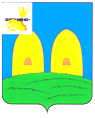 ОСТЕРСКОГО СЕЛЬСКОГО ПОСЕЛЕНИЯРОСЛАВЛЬСКОГО РАЙОНА СМОЛЕНСКОЙ ОБЛАСТИРЕШЕНИЕот 21.12. 2023 г.                                                                                                         № 28 О деятельности  муниципального унитарного предприятия «Остер» муниципального образования Остерского сельского поселения Рославльского района Смоленской области          Заслушав и обсудив информацию бухгалтера МУП «Остер» муниципального образования Остерского сельского поселения Рославльского района Смоленской области  Ещенковой С.С. о  деятельности  муниципального унитарного предприятия «Остер» муниципального образования Остерского сельского поселения Рославльского района Смоленской области Совет депутатов Остерского сельского поселения Рославльского района Смоленской области   РЕШИЛ:          Информацию о деятельности  муниципального унитарного предприятия «Остер» муниципального образования Остерского сельского поселения Рославльского района Смоленской области принять к сведению.    Глава муниципального образования    Остерского сельского поселения     Рославльского района Смоленской области                                        С.Г.Ананченков